"Чебурашка" на большом экране    С детьми Заиграевского реабилитационного центра посмотрели в Новобрянском  замечательном кинозале, на большом экране нашумевший фильм  "Чебурашка". Детям очень понравился фильм. Мы наслаждались красивой сказкой и переживали за милого пушистого зверька. После просмотра фильма, дети делились своим мнением, какие моменты больше всего понравились. У многих, особенно девочек, накатилась слеза в момент когда  герои вспоминали маму . Этот фильм заставил наших детей, сопереживать  героям и научил быть порядочными, а так же показал, что значит семья.   Спасибо коллективу ДК " Зенит"  за возможность посмотреть этот добрый, сказочный фильм на большом экране. Обязательно сходите всей семьёй ,с детьми.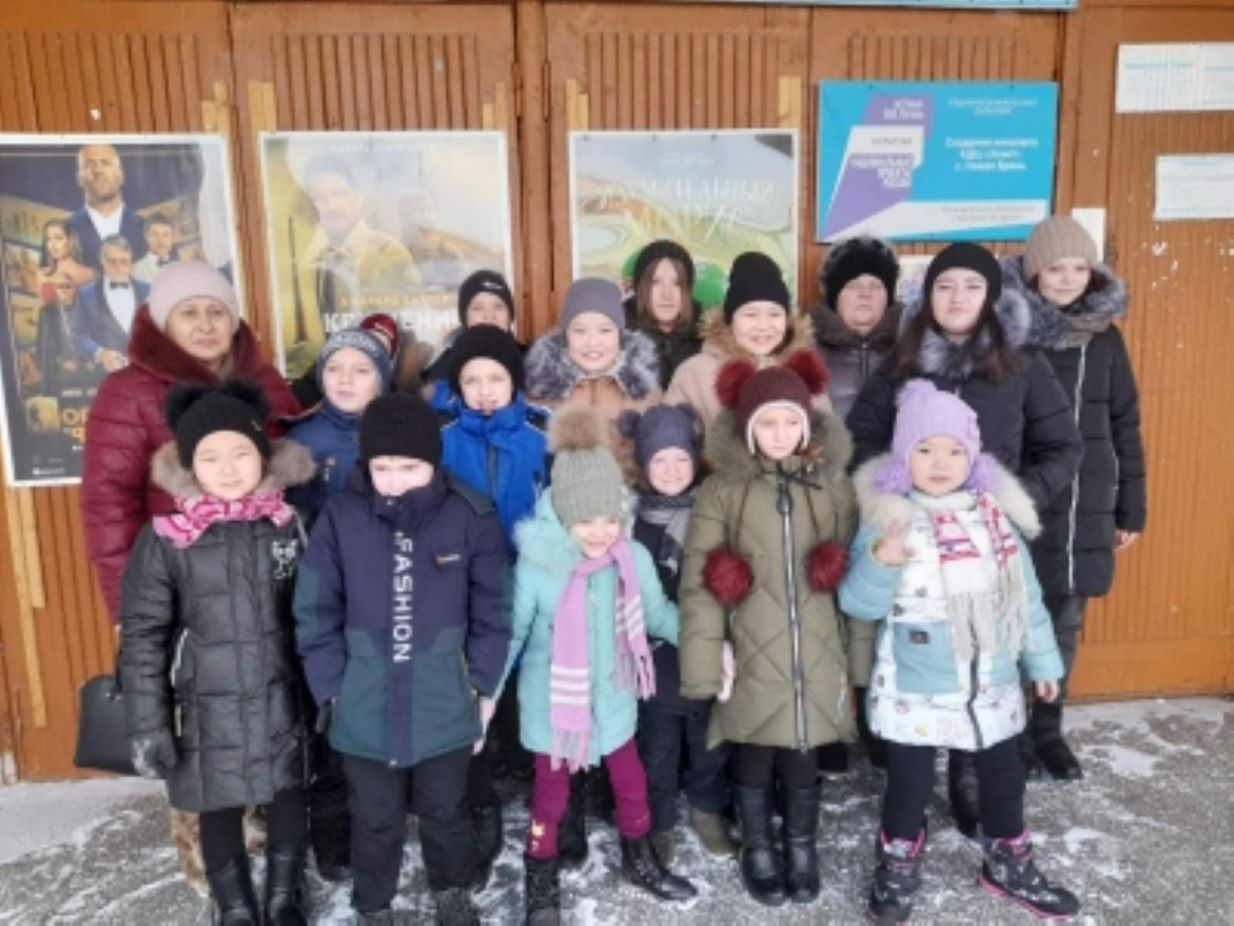 Воспитатель Шурыгина И.Б.